Tržaška cesta 21, 1000 Ljubljana	T: 01 478 47 78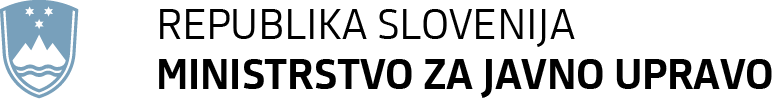 	F: 01 478 83 31	E: gp.mju@gov.si	www.mju.gov.siPRILOGA 3 (jedro gradiva): PREDLOG							EVA 2021-3130-0050Na podlagi sedmega odstavka 21. člena Zakona o Vladi Republike Slovenije (Uradni list RS, št. 24/05 – uradno prečiščeno besedilo, 109/08, 38/10 – ZUKN, 8/12, 21/13, 47/13 – ZDU-1G, 65/14 in 55/17) Vlada Republike Slovenije izdajaU R ED B Oo izvajanju Uredbe (EU) o začasnem odstopanju od nekaterih določb Direktive 2002/58/ES glede uporabe tehnologij s strani ponudnikov medosebnih komunikacijskih storitev, neodvisnih od številke, za obdelavo osebnih in drugih podatkov za namene boja proti spolni zlorabi otrok na spletu1. člen(vsebina)S to uredbo se za izvajanje Uredbe (EU) 2021/1232 z dne 14. julija 2021 o začasnem odstopanju od nekaterih določb Direktive 2002/58/ES glede uporabe tehnologij s strani ponudnikov medosebnih komunikacijskih storitev, neodvisnih od številke, za obdelavo osebnih in drugih podatkov za namene boja proti spolni zlorabi otrok na spletu (UL L št. 274 z dne 30. 7. 2021, str. 41, v nadaljnjem besedilu: Uredba 2021/1232/EU) določita pristojna organa za predložitev statističnih podatkov.2. člen(pristojna organa za predložitev statističnih podatkov)(1) Organ, pristojen za objavo in predložitev statističnih podatkov iz točke (a) in (b) prvega odstavka 8. člena Uredbe 2021/1232/EU Komisiji, je Ministrstvo za notranje zadeve, Policija.(2) Organ, pristojen za objavo in predložitev statističnih podatkov iz točke (c) prvega odstavka 8. člena Uredbe 2021/1232/EU Komisiji, je Ministrstvo za pravosodje.3. člen(prehodna določba)Nadzor nad izvajanjem Uredbe (EU) 2021/1232 opravlja Informacijski pooblaščenec na podlagi Zakona o informacijskem pooblaščencu.4. člen(začetek veljavnosti)Ta uredba začne veljati naslednji dan po objavi v Uradnem listu Republike Slovenije.Vlada Republike Slovenije                Janez JanšapredsednikŠt. Ljubljana,...................2021EVA 2021-3130-0050OBRAZLOŽITEVUVOD Pravna podlaga (besedilo, vsebina zakonske določbe, ki je podlaga za izdajo predpisa):Zakonodaja Republike Slovenije: sedmi odstavek 21. člena Zakona o Vladi Republike Slovenije (Uradni list RS, št. 24/05 – uradno prečiščeno besedilo, 109/08, 38/10 – ZUKN, 8/12, 21/13, 47/13 – ZDU-1G, 65/14 in 55/17) Zakonodaja Evropske unije: Uredba (EU) 2021/1232 z dne 14. julija 2021 o začasnem odstopanju od nekaterih določb Direktive 2002/58/ES glede uporabe tehnologij s strani ponudnikov medosebnih komunikacijskih storitev, neodvisnih od številke, za obdelavo osebnih in drugih podatkov za namene boja proti spolni zlorabi otrok na spletu (UL L št. 274 z dne 30. 7. 2021, str. 41, v nadaljnjem besedilu: Uredba 2021/1232/EURok za izdajo uredbe, določen z zakonom:Uredba (EU) 2021/1232 določa, da začne veljati tretji dan po objavi v Uradnem listu Evropske unije, to je 2. avgusta 2021; je v celoti zavezujoča in se neposredno uporablja v vseh državah članicah.Splošna obrazložitev predloga uredbe, če je potrebna:				/Predstavitev presoje posledic za posamezna področja, če te niso mogle biti celovito predstavljene v predlogu zakona:				/5. Izjava o skladnosti predloga s pravnimi akti Evropske unije in korelacijska tabela, če gre za prenos direktive– Izjava o skladnosti (oblika pdf) II. VSEBINSKA OBRAZLOŽITEV UREDBEObrazložitev k posameznim členom:K 1. členuPredlog uredbe v 1. členu določa njeno vsebino, in sicer se s predlagano uredbo določita pristojna organa za predložitev statističnih podatkov Evropski komisiji (v nadaljevanju: Komisija).K 2. členuStatistični podatki, ki jih morajo na podlagi Uredbe 2021/1232/EU države članice zagotoviti Komisiji, so pomembni kazalniki za vrednotenje politike, vključno z zakonodajnimi ukrepi. Za zagotovitev preglednosti in odgovornosti v zvezi s postavljeno ureditvijo Uredba 2021/1232/EU postavlja nadaljnje zahteve glede izvedenih dejavnosti obdelave osebnih in drugih podatkov za namen boja proti spolni zlorabi otrok na spletu, zato Uredba 2021/1232/EU med drugim postavlja obvezo zbiranja statističnih podatkov, ki jih morajo zagotoviti države članice. V zvezi z izvajanjem obravnavane uredbe EU morajo tako v skladu z določbo 8. člena »Statistični podatki« države članice do 3. avgusta 2022 in nato vsako leto objaviti in Komisiji predložiti poročila s statističnimi podatki o:skupnem številu prijav odkritih spolnih zlorab otrok na spletu, ki so jih pristojni nacionalni organi preprečevanja, odkrivanja in preiskovanja kaznivih dejanj dobili od ponudnikov in organizacij, ki delujejo v javnem interesu proti spolni zlorabi otrok, pri čemer se po možnosti, kadar so na voljo informacije za to, razlikuje med absolutnim številom primerov in večkrat prijavljenimi primeri ter vrsto ponudnika, v katerega storitvi je bila odkrita spolna zloraba otrok na spletu;številu otrok, identificiranih z ukrepi na podlagi 3. člena, glede na spol;številu obsojenih storilcev.Tako 2. člen predloga uredbe v okviru postavitve pristojnosti organov za predložitev statističnih podatkov Evropski komisiji v prvem odstavku tega člena najprej določa, da je organ, pristojen za objavo in predložitev statističnih podatkov iz točke (a) in (b) prvega odstavka 8. člena Uredbe 2021/1232/EU Komisiji, Ministrstvo za notranje zadeve, Policija. Tako predlog uredbe ne posega v ureditev oz. v že vzpostavljene baze informacij o postopkih v zadevah, kjer se zahteva predložitev statističnih podatkov Evropski komisiji v skladu z Uredbo (EU) 2021/1232/EU. Ministrstvo za notranje zadeve, Policija, namreč vodi statistiko, ki zajema tovrstna kazniva dejanja, ki jih policija preiskuje na podlagi prijav ponudnikov informacijske tehnologije oz. drugih organizacij, ki delujejo v javnem interesu proti spolni zlorabi otrok, ter prijav, ki jih prejmejo od drugih (oškodovanec, druga oseba...). Upoštevaje že uveljavljeno resorsko razdelitev po področjih tudi glede poročanja Komisiji o številu obsojenih storilcev spolne zlorabe otrok na spletu, predlog uredbe v drugem odstavku 2. člena določa, da je organ, pristojen za objavo in predložitev statističnih podatkov iz točke (c) prvega odstavka 8. člena Uredbe 2021/1232/EU Komisiji, Ministrstvo za pravosodje.K 3. členuInformacijski pooblaščenec opravlja tudi nadzor nad izvajanjem Uredbe (EU) 2016/679 Evropskega parlamenta in Sveta z dne 27. aprila 2016 o varstvu posameznikov pri obdelavi osebnih podatkov in o prostem pretoku takih podatkov ter o razveljavitvi Direktive 95/46/ES (to je: Splošna uredba o varstvu podatkov). Navedeno ima sicer podlago v veljavni sistemski določbi druge alineje prvega odstavka 2. člena Zakona o informacijskem pooblaščencu (Uradni list RS, št. 113/05 in 51/07 – ZUstS-A; v nadaljnjem besedilu ZInfP), ki določa nadzor Informacijskega pooblaščenca (tudi) nad vsemi predpisi, ki urejajo varstvo ali obdelavo osebnih podatkov. Tako se na predlog Ministrstva za pravosodje besedilo 3. člena predloga uredbe v prehodni določbi nanaša na nadzorni organ za varstvo osebnih podatkov, ki je v Republiki Sloveniji v splošnem pristojen za nadzor nad varstvom osebnih podatkov. Gre za izvrševanje 6. člena Uredbe (EU) 2021/1232 – določitev te nadzorstvene pristojnosti pa ima svojo podlago oziroma povezavo, kot že pojasnjeno, v veljavni sistemski določbi druge alineje prvega odstavka 2. člena ZInfP – glede nadzora Informacijskega pooblaščenca (tudi) nad vsemi predpisi, ki urejajo varstvo ali obdelavo osebnih podatkov. S tega vidika Uredba (EU) 2021/1232 velja za predpis in kadar bi se po njej obdelovali osebni podatki, bo inšpekcijski nadzor glede njihove obdelave izvajala neodvisna in samostojna institucija Informacijskega pooblaščenca.K 4. členuTa uredba začne veljati naslednji dan po objavi v Uradnem listu Republike Slovenije, s čimer se zagotovi nacionalna pravna ureditev za izvajanje 8. člena (statistični podatki) Uredbe 2021/1232/EU in poročanje teh statističnih podatkov Evropski komisiji.Številka: 007-972/2021-28Številka: 007-972/2021-28Ljubljana, 15. december 2021Ljubljana, 15. december 2021EVA 2021-3130-0050EVA 2021-3130-0050GENERALNI SEKRETARIAT VLADE REPUBLIKE SLOVENIJEGp.gs@gov.siGENERALNI SEKRETARIAT VLADE REPUBLIKE SLOVENIJEGp.gs@gov.siZADEVA: Predlog Uredbe o izvajanju Uredbe (EU) o začasnem odstopanju od nekaterih določb Direktive 2002/58/ES glede uporabe tehnologij s strani ponudnikov medosebnih komunikacijskih storitev, neodvisnih od številke, za obdelavo osebnih in drugih podatkov za namene boja proti spolni zlorabi otrok na spletu (2021-3130-0050) – predlog za obravnavo ZADEVA: Predlog Uredbe o izvajanju Uredbe (EU) o začasnem odstopanju od nekaterih določb Direktive 2002/58/ES glede uporabe tehnologij s strani ponudnikov medosebnih komunikacijskih storitev, neodvisnih od številke, za obdelavo osebnih in drugih podatkov za namene boja proti spolni zlorabi otrok na spletu (2021-3130-0050) – predlog za obravnavo ZADEVA: Predlog Uredbe o izvajanju Uredbe (EU) o začasnem odstopanju od nekaterih določb Direktive 2002/58/ES glede uporabe tehnologij s strani ponudnikov medosebnih komunikacijskih storitev, neodvisnih od številke, za obdelavo osebnih in drugih podatkov za namene boja proti spolni zlorabi otrok na spletu (2021-3130-0050) – predlog za obravnavo ZADEVA: Predlog Uredbe o izvajanju Uredbe (EU) o začasnem odstopanju od nekaterih določb Direktive 2002/58/ES glede uporabe tehnologij s strani ponudnikov medosebnih komunikacijskih storitev, neodvisnih od številke, za obdelavo osebnih in drugih podatkov za namene boja proti spolni zlorabi otrok na spletu (2021-3130-0050) – predlog za obravnavo 1. Predlog sklepov vlade:1. Predlog sklepov vlade:1. Predlog sklepov vlade:1. Predlog sklepov vlade:Na podlagi sedmega odstavka 21. člena Zakona o Vladi Republike Slovenije (Uradni list RS, št. 24/05 – uradno prečiščeno besedilo, 109/08, 38/10 – ZUKN, 8/12, 21/13, 47/13 – ZDU-1G in 65/14 in 55/17) je Vlada Republike Slovenije na … seji dne… sprejela SKLEPVlada Republike Slovenije je izdala Uredbo o izvajanju Uredbe (EU) o začasnem odstopanju od nekaterih določb Direktive 2002/58/ES glede uporabe tehnologij s strani ponudnikov medosebnih komunikacijskih storitev, neodvisnih od številke, za obdelavo osebnih in drugih podatkov za namene boja proti spolni zlorabi otrok na spletu.                                                                                              mag. Janja Garvas Hočevar                                                                                        vršilka dolžnosti generalnega sekretarjaSklep prejmejo: Ministrstvo za javno upravoSlužba Vlade RS za zakonodajoMinistrstvo za notranje zadeveMinistrstvo za pravosodjeSlužba Vlade RS za digitalno preobrazboPrilogi:- predlog Uredbe o izvajanju Uredbe (EU) o začasnem odstopanju od nekaterih določb Direktive 2002/58/ES glede uporabe tehnologij s strani ponudnikov medosebnih komunikacijskih storitev, neodvisnih od številke, za obdelavo osebnih in drugih podatkov za namene boja proti spolni zlorabi otrok na spletu,- obrazložitev uredbeNa podlagi sedmega odstavka 21. člena Zakona o Vladi Republike Slovenije (Uradni list RS, št. 24/05 – uradno prečiščeno besedilo, 109/08, 38/10 – ZUKN, 8/12, 21/13, 47/13 – ZDU-1G in 65/14 in 55/17) je Vlada Republike Slovenije na … seji dne… sprejela SKLEPVlada Republike Slovenije je izdala Uredbo o izvajanju Uredbe (EU) o začasnem odstopanju od nekaterih določb Direktive 2002/58/ES glede uporabe tehnologij s strani ponudnikov medosebnih komunikacijskih storitev, neodvisnih od številke, za obdelavo osebnih in drugih podatkov za namene boja proti spolni zlorabi otrok na spletu.                                                                                              mag. Janja Garvas Hočevar                                                                                        vršilka dolžnosti generalnega sekretarjaSklep prejmejo: Ministrstvo za javno upravoSlužba Vlade RS za zakonodajoMinistrstvo za notranje zadeveMinistrstvo za pravosodjeSlužba Vlade RS za digitalno preobrazboPrilogi:- predlog Uredbe o izvajanju Uredbe (EU) o začasnem odstopanju od nekaterih določb Direktive 2002/58/ES glede uporabe tehnologij s strani ponudnikov medosebnih komunikacijskih storitev, neodvisnih od številke, za obdelavo osebnih in drugih podatkov za namene boja proti spolni zlorabi otrok na spletu,- obrazložitev uredbeNa podlagi sedmega odstavka 21. člena Zakona o Vladi Republike Slovenije (Uradni list RS, št. 24/05 – uradno prečiščeno besedilo, 109/08, 38/10 – ZUKN, 8/12, 21/13, 47/13 – ZDU-1G in 65/14 in 55/17) je Vlada Republike Slovenije na … seji dne… sprejela SKLEPVlada Republike Slovenije je izdala Uredbo o izvajanju Uredbe (EU) o začasnem odstopanju od nekaterih določb Direktive 2002/58/ES glede uporabe tehnologij s strani ponudnikov medosebnih komunikacijskih storitev, neodvisnih od številke, za obdelavo osebnih in drugih podatkov za namene boja proti spolni zlorabi otrok na spletu.                                                                                              mag. Janja Garvas Hočevar                                                                                        vršilka dolžnosti generalnega sekretarjaSklep prejmejo: Ministrstvo za javno upravoSlužba Vlade RS za zakonodajoMinistrstvo za notranje zadeveMinistrstvo za pravosodjeSlužba Vlade RS za digitalno preobrazboPrilogi:- predlog Uredbe o izvajanju Uredbe (EU) o začasnem odstopanju od nekaterih določb Direktive 2002/58/ES glede uporabe tehnologij s strani ponudnikov medosebnih komunikacijskih storitev, neodvisnih od številke, za obdelavo osebnih in drugih podatkov za namene boja proti spolni zlorabi otrok na spletu,- obrazložitev uredbeNa podlagi sedmega odstavka 21. člena Zakona o Vladi Republike Slovenije (Uradni list RS, št. 24/05 – uradno prečiščeno besedilo, 109/08, 38/10 – ZUKN, 8/12, 21/13, 47/13 – ZDU-1G in 65/14 in 55/17) je Vlada Republike Slovenije na … seji dne… sprejela SKLEPVlada Republike Slovenije je izdala Uredbo o izvajanju Uredbe (EU) o začasnem odstopanju od nekaterih določb Direktive 2002/58/ES glede uporabe tehnologij s strani ponudnikov medosebnih komunikacijskih storitev, neodvisnih od številke, za obdelavo osebnih in drugih podatkov za namene boja proti spolni zlorabi otrok na spletu.                                                                                              mag. Janja Garvas Hočevar                                                                                        vršilka dolžnosti generalnega sekretarjaSklep prejmejo: Ministrstvo za javno upravoSlužba Vlade RS za zakonodajoMinistrstvo za notranje zadeveMinistrstvo za pravosodjeSlužba Vlade RS za digitalno preobrazboPrilogi:- predlog Uredbe o izvajanju Uredbe (EU) o začasnem odstopanju od nekaterih določb Direktive 2002/58/ES glede uporabe tehnologij s strani ponudnikov medosebnih komunikacijskih storitev, neodvisnih od številke, za obdelavo osebnih in drugih podatkov za namene boja proti spolni zlorabi otrok na spletu,- obrazložitev uredbe2. Predlog za obravnavo predloga zakona po nujnem ali skrajšanem postopku v državnem zboru z obrazložitvijo razlogov: 2. Predlog za obravnavo predloga zakona po nujnem ali skrajšanem postopku v državnem zboru z obrazložitvijo razlogov: 2. Predlog za obravnavo predloga zakona po nujnem ali skrajšanem postopku v državnem zboru z obrazložitvijo razlogov: 2. Predlog za obravnavo predloga zakona po nujnem ali skrajšanem postopku v državnem zboru z obrazložitvijo razlogov: ////3.a Osebe, odgovorne za strokovno pripravo in usklajenost gradiva:3.a Osebe, odgovorne za strokovno pripravo in usklajenost gradiva:3.a Osebe, odgovorne za strokovno pripravo in usklajenost gradiva:3.a Osebe, odgovorne za strokovno pripravo in usklajenost gradiva:- Boštjan Koritnik, minister - Peter Jenko, v.d. generalnega direktorja Direktorata za informacijsko družbo, Ministrstvo za javno upravo- dr. Simona Kralj Zatler, sekretarka, Sektor za zakonodajo informacijske družbe, Ministrstvo za javno upravo - Boštjan Koritnik, minister - Peter Jenko, v.d. generalnega direktorja Direktorata za informacijsko družbo, Ministrstvo za javno upravo- dr. Simona Kralj Zatler, sekretarka, Sektor za zakonodajo informacijske družbe, Ministrstvo za javno upravo - Boštjan Koritnik, minister - Peter Jenko, v.d. generalnega direktorja Direktorata za informacijsko družbo, Ministrstvo za javno upravo- dr. Simona Kralj Zatler, sekretarka, Sektor za zakonodajo informacijske družbe, Ministrstvo za javno upravo - Boštjan Koritnik, minister - Peter Jenko, v.d. generalnega direktorja Direktorata za informacijsko družbo, Ministrstvo za javno upravo- dr. Simona Kralj Zatler, sekretarka, Sektor za zakonodajo informacijske družbe, Ministrstvo za javno upravo 3.b Zunanji strokovnjaki, ki so sodelovali pri pripravi dela ali celotnega gradiva: 3.b Zunanji strokovnjaki, ki so sodelovali pri pripravi dela ali celotnega gradiva: 3.b Zunanji strokovnjaki, ki so sodelovali pri pripravi dela ali celotnega gradiva: 3.b Zunanji strokovnjaki, ki so sodelovali pri pripravi dela ali celotnega gradiva: ////4. Predstavniki vlade, ki bodo sodelovali pri delu državnega zbora: /4. Predstavniki vlade, ki bodo sodelovali pri delu državnega zbora: /4. Predstavniki vlade, ki bodo sodelovali pri delu državnega zbora: /4. Predstavniki vlade, ki bodo sodelovali pri delu državnega zbora: /5. Kratek povzetek gradiva:5. Kratek povzetek gradiva:5. Kratek povzetek gradiva:5. Kratek povzetek gradiva:Uredba (EU) 2021/1232 z dne 14. julija 2021 o začasnem odstopanju od nekaterih določb Direktive 2002/58/ES glede uporabe tehnologij s strani ponudnikov medosebnih komunikacijskih storitev, neodvisnih od številke, za obdelavo osebnih in drugih podatkov za namene boja proti spolni zlorabi otrok na spletu (UL L št. 274 z dne 30. 7. 2021, str. 41; v nadaljnjem besedilu: Uredba 2021/1232/EU) postavlja pravila odstopanja od Direktive 2002/58/ES z dodatnimi zaščitnimi ukrepi po določbah te uredbe ter za zagotovitev preglednosti in odgovornosti glede izvedenih dejavnosti obdelave osebnih in drugih podatkov za namen boja proti spolni zlorabi otrok postavlja tudi nadaljnje zahteve. V zvezi s postavljenimi določbami postavlja zavezo objave javnega seznama organizacij, ki delujejo v javnem interesu proti spolni zlorabi otrok, obveznost spremljanja obdelave, ki sodi na področje uporabe te uredbe, po organih nadzora, ki so v državah članicah imenovani v skladu s Splošno uredbo o varstvu podatkov uredbo (Informacijski pooblaščenec) ter v določbi 8. člena tudi zbiranje statističnih podatkov, ki jih morajo Evropski komisiji zagotoviti države članice EU. Zato se za izvajanje 8. člena Uredbe 2021/1232/EU predlaga sprejem te uredbe o izvajanju Uredbe (EU) o začasnem odstopanju od nekaterih določb Direktive 2002/58/ES glede uporabe tehnologij s strani ponudnikov medosebnih komunikacijskih storitev, neodvisnih od številke, za obdelavo osebnih in drugih podatkov za namene boja proti spolni zlorabi otrok na spletu (v nadaljevanju: predlog uredbe), ki kot pristojna organa za predložitev statističnih podatkov Evropski komisiji določa Ministrstvo za notranje zadeve, Policijo in Ministrstvo za pravosodje.Uredba (EU) 2021/1232 z dne 14. julija 2021 o začasnem odstopanju od nekaterih določb Direktive 2002/58/ES glede uporabe tehnologij s strani ponudnikov medosebnih komunikacijskih storitev, neodvisnih od številke, za obdelavo osebnih in drugih podatkov za namene boja proti spolni zlorabi otrok na spletu (UL L št. 274 z dne 30. 7. 2021, str. 41; v nadaljnjem besedilu: Uredba 2021/1232/EU) postavlja pravila odstopanja od Direktive 2002/58/ES z dodatnimi zaščitnimi ukrepi po določbah te uredbe ter za zagotovitev preglednosti in odgovornosti glede izvedenih dejavnosti obdelave osebnih in drugih podatkov za namen boja proti spolni zlorabi otrok postavlja tudi nadaljnje zahteve. V zvezi s postavljenimi določbami postavlja zavezo objave javnega seznama organizacij, ki delujejo v javnem interesu proti spolni zlorabi otrok, obveznost spremljanja obdelave, ki sodi na področje uporabe te uredbe, po organih nadzora, ki so v državah članicah imenovani v skladu s Splošno uredbo o varstvu podatkov uredbo (Informacijski pooblaščenec) ter v določbi 8. člena tudi zbiranje statističnih podatkov, ki jih morajo Evropski komisiji zagotoviti države članice EU. Zato se za izvajanje 8. člena Uredbe 2021/1232/EU predlaga sprejem te uredbe o izvajanju Uredbe (EU) o začasnem odstopanju od nekaterih določb Direktive 2002/58/ES glede uporabe tehnologij s strani ponudnikov medosebnih komunikacijskih storitev, neodvisnih od številke, za obdelavo osebnih in drugih podatkov za namene boja proti spolni zlorabi otrok na spletu (v nadaljevanju: predlog uredbe), ki kot pristojna organa za predložitev statističnih podatkov Evropski komisiji določa Ministrstvo za notranje zadeve, Policijo in Ministrstvo za pravosodje.Uredba (EU) 2021/1232 z dne 14. julija 2021 o začasnem odstopanju od nekaterih določb Direktive 2002/58/ES glede uporabe tehnologij s strani ponudnikov medosebnih komunikacijskih storitev, neodvisnih od številke, za obdelavo osebnih in drugih podatkov za namene boja proti spolni zlorabi otrok na spletu (UL L št. 274 z dne 30. 7. 2021, str. 41; v nadaljnjem besedilu: Uredba 2021/1232/EU) postavlja pravila odstopanja od Direktive 2002/58/ES z dodatnimi zaščitnimi ukrepi po določbah te uredbe ter za zagotovitev preglednosti in odgovornosti glede izvedenih dejavnosti obdelave osebnih in drugih podatkov za namen boja proti spolni zlorabi otrok postavlja tudi nadaljnje zahteve. V zvezi s postavljenimi določbami postavlja zavezo objave javnega seznama organizacij, ki delujejo v javnem interesu proti spolni zlorabi otrok, obveznost spremljanja obdelave, ki sodi na področje uporabe te uredbe, po organih nadzora, ki so v državah članicah imenovani v skladu s Splošno uredbo o varstvu podatkov uredbo (Informacijski pooblaščenec) ter v določbi 8. člena tudi zbiranje statističnih podatkov, ki jih morajo Evropski komisiji zagotoviti države članice EU. Zato se za izvajanje 8. člena Uredbe 2021/1232/EU predlaga sprejem te uredbe o izvajanju Uredbe (EU) o začasnem odstopanju od nekaterih določb Direktive 2002/58/ES glede uporabe tehnologij s strani ponudnikov medosebnih komunikacijskih storitev, neodvisnih od številke, za obdelavo osebnih in drugih podatkov za namene boja proti spolni zlorabi otrok na spletu (v nadaljevanju: predlog uredbe), ki kot pristojna organa za predložitev statističnih podatkov Evropski komisiji določa Ministrstvo za notranje zadeve, Policijo in Ministrstvo za pravosodje.Uredba (EU) 2021/1232 z dne 14. julija 2021 o začasnem odstopanju od nekaterih določb Direktive 2002/58/ES glede uporabe tehnologij s strani ponudnikov medosebnih komunikacijskih storitev, neodvisnih od številke, za obdelavo osebnih in drugih podatkov za namene boja proti spolni zlorabi otrok na spletu (UL L št. 274 z dne 30. 7. 2021, str. 41; v nadaljnjem besedilu: Uredba 2021/1232/EU) postavlja pravila odstopanja od Direktive 2002/58/ES z dodatnimi zaščitnimi ukrepi po določbah te uredbe ter za zagotovitev preglednosti in odgovornosti glede izvedenih dejavnosti obdelave osebnih in drugih podatkov za namen boja proti spolni zlorabi otrok postavlja tudi nadaljnje zahteve. V zvezi s postavljenimi določbami postavlja zavezo objave javnega seznama organizacij, ki delujejo v javnem interesu proti spolni zlorabi otrok, obveznost spremljanja obdelave, ki sodi na področje uporabe te uredbe, po organih nadzora, ki so v državah članicah imenovani v skladu s Splošno uredbo o varstvu podatkov uredbo (Informacijski pooblaščenec) ter v določbi 8. člena tudi zbiranje statističnih podatkov, ki jih morajo Evropski komisiji zagotoviti države članice EU. Zato se za izvajanje 8. člena Uredbe 2021/1232/EU predlaga sprejem te uredbe o izvajanju Uredbe (EU) o začasnem odstopanju od nekaterih določb Direktive 2002/58/ES glede uporabe tehnologij s strani ponudnikov medosebnih komunikacijskih storitev, neodvisnih od številke, za obdelavo osebnih in drugih podatkov za namene boja proti spolni zlorabi otrok na spletu (v nadaljevanju: predlog uredbe), ki kot pristojna organa za predložitev statističnih podatkov Evropski komisiji določa Ministrstvo za notranje zadeve, Policijo in Ministrstvo za pravosodje.6. Presoja posledic za:6. Presoja posledic za:6. Presoja posledic za:6. Presoja posledic za:a)javnofinančna sredstva nad 40.000 EUR v tekočem in naslednjih treh letihjavnofinančna sredstva nad 40.000 EUR v tekočem in naslednjih treh letihNEb)usklajenost slovenskega pravnega reda s pravnim redom Evropske unijeusklajenost slovenskega pravnega reda s pravnim redom Evropske unijeNEc)administrativne poslediceadministrativne poslediceNEč)gospodarstvo, zlasti mala in srednja podjetja ter konkurenčnost podjetijgospodarstvo, zlasti mala in srednja podjetja ter konkurenčnost podjetijNEd)okolje, vključno s prostorskimi in varstvenimi vidikiokolje, vključno s prostorskimi in varstvenimi vidikiNEe)socialno področjesocialno področjeNEf)dokumente razvojnega načrtovanja:nacionalne dokumente razvojnega načrtovanjarazvojne politike na ravni programov po strukturi razvojne klasifikacije programskega proračunarazvojne dokumente Evropske unije in mednarodnih organizacijdokumente razvojnega načrtovanja:nacionalne dokumente razvojnega načrtovanjarazvojne politike na ravni programov po strukturi razvojne klasifikacije programskega proračunarazvojne dokumente Evropske unije in mednarodnih organizacijNE7.a Predstavitev ocene finančnih posledic nad 40.000 EUR:/7.a Predstavitev ocene finančnih posledic nad 40.000 EUR:/7.a Predstavitev ocene finančnih posledic nad 40.000 EUR:/7.a Predstavitev ocene finančnih posledic nad 40.000 EUR:/I. Ocena finančnih posledic, ki niso načrtovane v sprejetem proračunuI. Ocena finančnih posledic, ki niso načrtovane v sprejetem proračunuI. Ocena finančnih posledic, ki niso načrtovane v sprejetem proračunuI. Ocena finančnih posledic, ki niso načrtovane v sprejetem proračunuI. Ocena finančnih posledic, ki niso načrtovane v sprejetem proračunuI. Ocena finančnih posledic, ki niso načrtovane v sprejetem proračunuI. Ocena finančnih posledic, ki niso načrtovane v sprejetem proračunuI. Ocena finančnih posledic, ki niso načrtovane v sprejetem proračunuI. Ocena finančnih posledic, ki niso načrtovane v sprejetem proračunuTekoče leto (t)Tekoče leto (t)t + 1t + 2t + 2t + 3t + 3Predvideno povečanje (+) ali zmanjšanje (–) prihodkov državnega proračuna Predvideno povečanje (+) ali zmanjšanje (–) prihodkov državnega proračuna Predvideno povečanje (+) ali zmanjšanje (–) prihodkov občinskih proračunov Predvideno povečanje (+) ali zmanjšanje (–) prihodkov občinskih proračunov Predvideno povečanje (+) ali zmanjšanje (–) odhodkov državnega proračuna Predvideno povečanje (+) ali zmanjšanje (–) odhodkov državnega proračuna Predvideno povečanje (+) ali zmanjšanje (–) odhodkov občinskih proračunovPredvideno povečanje (+) ali zmanjšanje (–) odhodkov občinskih proračunovPredvideno povečanje (+) ali zmanjšanje (–) obveznosti za druga javnofinančna sredstvaPredvideno povečanje (+) ali zmanjšanje (–) obveznosti za druga javnofinančna sredstvaII. Finančne posledice za državni proračunII. Finančne posledice za državni proračunII. Finančne posledice za državni proračunII. Finančne posledice za državni proračunII. Finančne posledice za državni proračunII. Finančne posledice za državni proračunII. Finančne posledice za državni proračunII. Finančne posledice za državni proračunII. Finančne posledice za državni proračunII.a Pravice porabe za izvedbo predlaganih rešitev so zagotovljene:II.a Pravice porabe za izvedbo predlaganih rešitev so zagotovljene:II.a Pravice porabe za izvedbo predlaganih rešitev so zagotovljene:II.a Pravice porabe za izvedbo predlaganih rešitev so zagotovljene:II.a Pravice porabe za izvedbo predlaganih rešitev so zagotovljene:II.a Pravice porabe za izvedbo predlaganih rešitev so zagotovljene:II.a Pravice porabe za izvedbo predlaganih rešitev so zagotovljene:II.a Pravice porabe za izvedbo predlaganih rešitev so zagotovljene:II.a Pravice porabe za izvedbo predlaganih rešitev so zagotovljene:Ime proračunskega uporabnika Šifra in naziv ukrepa, projektaŠifra in naziv ukrepa, projektaŠifra in naziv proračunske postavkeŠifra in naziv proračunske postavkeZnesek za tekoče leto (t)Znesek za tekoče leto (t)Znesek za t + 1Znesek za t + 1SKUPAJSKUPAJSKUPAJSKUPAJSKUPAJII.b Manjkajoče pravice porabe bodo zagotovljene s prerazporeditvijo:II.b Manjkajoče pravice porabe bodo zagotovljene s prerazporeditvijo:II.b Manjkajoče pravice porabe bodo zagotovljene s prerazporeditvijo:II.b Manjkajoče pravice porabe bodo zagotovljene s prerazporeditvijo:II.b Manjkajoče pravice porabe bodo zagotovljene s prerazporeditvijo:II.b Manjkajoče pravice porabe bodo zagotovljene s prerazporeditvijo:II.b Manjkajoče pravice porabe bodo zagotovljene s prerazporeditvijo:II.b Manjkajoče pravice porabe bodo zagotovljene s prerazporeditvijo:II.b Manjkajoče pravice porabe bodo zagotovljene s prerazporeditvijo:Ime proračunskega uporabnika Šifra in naziv ukrepa, projektaŠifra in naziv ukrepa, projektaŠifra in naziv proračunske postavke Šifra in naziv proračunske postavke Znesek za tekoče leto (t)Znesek za tekoče leto (t)Znesek za t + 1 Znesek za t + 1 SKUPAJSKUPAJSKUPAJSKUPAJSKUPAJII.c Načrtovana nadomestitev zmanjšanih prihodkov in povečanih odhodkov proračuna:II.c Načrtovana nadomestitev zmanjšanih prihodkov in povečanih odhodkov proračuna:II.c Načrtovana nadomestitev zmanjšanih prihodkov in povečanih odhodkov proračuna:II.c Načrtovana nadomestitev zmanjšanih prihodkov in povečanih odhodkov proračuna:II.c Načrtovana nadomestitev zmanjšanih prihodkov in povečanih odhodkov proračuna:II.c Načrtovana nadomestitev zmanjšanih prihodkov in povečanih odhodkov proračuna:II.c Načrtovana nadomestitev zmanjšanih prihodkov in povečanih odhodkov proračuna:II.c Načrtovana nadomestitev zmanjšanih prihodkov in povečanih odhodkov proračuna:II.c Načrtovana nadomestitev zmanjšanih prihodkov in povečanih odhodkov proračuna:Novi prihodkiNovi prihodkiNovi prihodkiZnesek za tekoče leto (t)Znesek za tekoče leto (t)Znesek za tekoče leto (t)Znesek za t + 1Znesek za t + 1Znesek za t + 1SKUPAJSKUPAJSKUPAJOBRAZLOŽITEV:Ocena finančnih posledic, ki niso načrtovane v sprejetem proračunu /V zvezi s predlaganim vladnim gradivom se navedejo predvidene spremembe (povečanje, zmanjšanje):prihodkov državnega proračuna in občinskih proračunov,odhodkov državnega proračuna, ki niso načrtovani na ukrepih oziroma projektih sprejetih proračunov,obveznosti za druga javnofinančna sredstva (drugi viri), ki niso načrtovana na ukrepih oziroma projektih sprejetih proračunov.Finančne posledice za državni proračun /Prikazane morajo biti finančne posledice za državni proračun, ki so na proračunskih postavkah načrtovane v dinamiki projektov oziroma ukrepov:II.a Pravice porabe za izvedbo predlaganih rešitev so zagotovljene:Navedejo se proračunski uporabnik, ki financira projekt oziroma ukrep; projekt oziroma ukrep, s katerim se bodo dosegli cilji vladnega gradiva, in proračunske postavke (kot proračunski vir financiranja), na katerih so v celoti ali delno zagotovljene pravice porabe (v tem primeru je nujna povezava s točko II.b). Pri uvrstitvi novega projekta oziroma ukrepa v načrt razvojnih programov se navedejo:proračunski uporabnik, ki bo financiral novi projekt oziroma ukrep,projekt oziroma ukrep, s katerim se bodo dosegli cilji vladnega gradiva, in proračunske postavke.Za zagotovitev pravic porabe na proračunskih postavkah, s katerih se bo financiral novi projekt oziroma ukrep, je treba izpolniti tudi točko II.b, saj je za novi projekt oziroma ukrep mogoče zagotoviti pravice porabe le s prerazporeditvijo s proračunskih postavk, s katerih se financirajo že sprejeti oziroma veljavni projekti in ukrepi.II.b Manjkajoče pravice porabe bodo zagotovljene s prerazporeditvijo:Navedejo se proračunski uporabniki, sprejeti (veljavni) ukrepi oziroma projekti, ki jih proračunski uporabnik izvaja, in proračunske postavke tega proračunskega uporabnika, ki so v dinamiki teh projektov oziroma ukrepov ter s katerih se bodo s prerazporeditvijo zagotovile pravice porabe za dodatne aktivnosti pri obstoječih projektih oziroma ukrepih ali novih projektih oziroma ukrepih, navedenih v točki II.a.II.c Načrtovana nadomestitev zmanjšanih prihodkov in povečanih odhodkov proračuna:Če se povečani odhodki (pravice porabe) ne bodo zagotovili tako, kot je določeno v točkah II.a in II.b, je povečanje odhodkov in izdatkov proračuna mogoče na podlagi zakona, ki ureja izvrševanje državnega proračuna (npr. priliv namenskih sredstev EU). Ukrepanje ob zmanjšanju prihodkov in prejemkov proračuna je določeno z zakonom, ki ureja javne finance, in zakonom, ki ureja izvrševanje državnega proračuna.OBRAZLOŽITEV:Ocena finančnih posledic, ki niso načrtovane v sprejetem proračunu /V zvezi s predlaganim vladnim gradivom se navedejo predvidene spremembe (povečanje, zmanjšanje):prihodkov državnega proračuna in občinskih proračunov,odhodkov državnega proračuna, ki niso načrtovani na ukrepih oziroma projektih sprejetih proračunov,obveznosti za druga javnofinančna sredstva (drugi viri), ki niso načrtovana na ukrepih oziroma projektih sprejetih proračunov.Finančne posledice za državni proračun /Prikazane morajo biti finančne posledice za državni proračun, ki so na proračunskih postavkah načrtovane v dinamiki projektov oziroma ukrepov:II.a Pravice porabe za izvedbo predlaganih rešitev so zagotovljene:Navedejo se proračunski uporabnik, ki financira projekt oziroma ukrep; projekt oziroma ukrep, s katerim se bodo dosegli cilji vladnega gradiva, in proračunske postavke (kot proračunski vir financiranja), na katerih so v celoti ali delno zagotovljene pravice porabe (v tem primeru je nujna povezava s točko II.b). Pri uvrstitvi novega projekta oziroma ukrepa v načrt razvojnih programov se navedejo:proračunski uporabnik, ki bo financiral novi projekt oziroma ukrep,projekt oziroma ukrep, s katerim se bodo dosegli cilji vladnega gradiva, in proračunske postavke.Za zagotovitev pravic porabe na proračunskih postavkah, s katerih se bo financiral novi projekt oziroma ukrep, je treba izpolniti tudi točko II.b, saj je za novi projekt oziroma ukrep mogoče zagotoviti pravice porabe le s prerazporeditvijo s proračunskih postavk, s katerih se financirajo že sprejeti oziroma veljavni projekti in ukrepi.II.b Manjkajoče pravice porabe bodo zagotovljene s prerazporeditvijo:Navedejo se proračunski uporabniki, sprejeti (veljavni) ukrepi oziroma projekti, ki jih proračunski uporabnik izvaja, in proračunske postavke tega proračunskega uporabnika, ki so v dinamiki teh projektov oziroma ukrepov ter s katerih se bodo s prerazporeditvijo zagotovile pravice porabe za dodatne aktivnosti pri obstoječih projektih oziroma ukrepih ali novih projektih oziroma ukrepih, navedenih v točki II.a.II.c Načrtovana nadomestitev zmanjšanih prihodkov in povečanih odhodkov proračuna:Če se povečani odhodki (pravice porabe) ne bodo zagotovili tako, kot je določeno v točkah II.a in II.b, je povečanje odhodkov in izdatkov proračuna mogoče na podlagi zakona, ki ureja izvrševanje državnega proračuna (npr. priliv namenskih sredstev EU). Ukrepanje ob zmanjšanju prihodkov in prejemkov proračuna je določeno z zakonom, ki ureja javne finance, in zakonom, ki ureja izvrševanje državnega proračuna.OBRAZLOŽITEV:Ocena finančnih posledic, ki niso načrtovane v sprejetem proračunu /V zvezi s predlaganim vladnim gradivom se navedejo predvidene spremembe (povečanje, zmanjšanje):prihodkov državnega proračuna in občinskih proračunov,odhodkov državnega proračuna, ki niso načrtovani na ukrepih oziroma projektih sprejetih proračunov,obveznosti za druga javnofinančna sredstva (drugi viri), ki niso načrtovana na ukrepih oziroma projektih sprejetih proračunov.Finančne posledice za državni proračun /Prikazane morajo biti finančne posledice za državni proračun, ki so na proračunskih postavkah načrtovane v dinamiki projektov oziroma ukrepov:II.a Pravice porabe za izvedbo predlaganih rešitev so zagotovljene:Navedejo se proračunski uporabnik, ki financira projekt oziroma ukrep; projekt oziroma ukrep, s katerim se bodo dosegli cilji vladnega gradiva, in proračunske postavke (kot proračunski vir financiranja), na katerih so v celoti ali delno zagotovljene pravice porabe (v tem primeru je nujna povezava s točko II.b). Pri uvrstitvi novega projekta oziroma ukrepa v načrt razvojnih programov se navedejo:proračunski uporabnik, ki bo financiral novi projekt oziroma ukrep,projekt oziroma ukrep, s katerim se bodo dosegli cilji vladnega gradiva, in proračunske postavke.Za zagotovitev pravic porabe na proračunskih postavkah, s katerih se bo financiral novi projekt oziroma ukrep, je treba izpolniti tudi točko II.b, saj je za novi projekt oziroma ukrep mogoče zagotoviti pravice porabe le s prerazporeditvijo s proračunskih postavk, s katerih se financirajo že sprejeti oziroma veljavni projekti in ukrepi.II.b Manjkajoče pravice porabe bodo zagotovljene s prerazporeditvijo:Navedejo se proračunski uporabniki, sprejeti (veljavni) ukrepi oziroma projekti, ki jih proračunski uporabnik izvaja, in proračunske postavke tega proračunskega uporabnika, ki so v dinamiki teh projektov oziroma ukrepov ter s katerih se bodo s prerazporeditvijo zagotovile pravice porabe za dodatne aktivnosti pri obstoječih projektih oziroma ukrepih ali novih projektih oziroma ukrepih, navedenih v točki II.a.II.c Načrtovana nadomestitev zmanjšanih prihodkov in povečanih odhodkov proračuna:Če se povečani odhodki (pravice porabe) ne bodo zagotovili tako, kot je določeno v točkah II.a in II.b, je povečanje odhodkov in izdatkov proračuna mogoče na podlagi zakona, ki ureja izvrševanje državnega proračuna (npr. priliv namenskih sredstev EU). Ukrepanje ob zmanjšanju prihodkov in prejemkov proračuna je določeno z zakonom, ki ureja javne finance, in zakonom, ki ureja izvrševanje državnega proračuna.OBRAZLOŽITEV:Ocena finančnih posledic, ki niso načrtovane v sprejetem proračunu /V zvezi s predlaganim vladnim gradivom se navedejo predvidene spremembe (povečanje, zmanjšanje):prihodkov državnega proračuna in občinskih proračunov,odhodkov državnega proračuna, ki niso načrtovani na ukrepih oziroma projektih sprejetih proračunov,obveznosti za druga javnofinančna sredstva (drugi viri), ki niso načrtovana na ukrepih oziroma projektih sprejetih proračunov.Finančne posledice za državni proračun /Prikazane morajo biti finančne posledice za državni proračun, ki so na proračunskih postavkah načrtovane v dinamiki projektov oziroma ukrepov:II.a Pravice porabe za izvedbo predlaganih rešitev so zagotovljene:Navedejo se proračunski uporabnik, ki financira projekt oziroma ukrep; projekt oziroma ukrep, s katerim se bodo dosegli cilji vladnega gradiva, in proračunske postavke (kot proračunski vir financiranja), na katerih so v celoti ali delno zagotovljene pravice porabe (v tem primeru je nujna povezava s točko II.b). Pri uvrstitvi novega projekta oziroma ukrepa v načrt razvojnih programov se navedejo:proračunski uporabnik, ki bo financiral novi projekt oziroma ukrep,projekt oziroma ukrep, s katerim se bodo dosegli cilji vladnega gradiva, in proračunske postavke.Za zagotovitev pravic porabe na proračunskih postavkah, s katerih se bo financiral novi projekt oziroma ukrep, je treba izpolniti tudi točko II.b, saj je za novi projekt oziroma ukrep mogoče zagotoviti pravice porabe le s prerazporeditvijo s proračunskih postavk, s katerih se financirajo že sprejeti oziroma veljavni projekti in ukrepi.II.b Manjkajoče pravice porabe bodo zagotovljene s prerazporeditvijo:Navedejo se proračunski uporabniki, sprejeti (veljavni) ukrepi oziroma projekti, ki jih proračunski uporabnik izvaja, in proračunske postavke tega proračunskega uporabnika, ki so v dinamiki teh projektov oziroma ukrepov ter s katerih se bodo s prerazporeditvijo zagotovile pravice porabe za dodatne aktivnosti pri obstoječih projektih oziroma ukrepih ali novih projektih oziroma ukrepih, navedenih v točki II.a.II.c Načrtovana nadomestitev zmanjšanih prihodkov in povečanih odhodkov proračuna:Če se povečani odhodki (pravice porabe) ne bodo zagotovili tako, kot je določeno v točkah II.a in II.b, je povečanje odhodkov in izdatkov proračuna mogoče na podlagi zakona, ki ureja izvrševanje državnega proračuna (npr. priliv namenskih sredstev EU). Ukrepanje ob zmanjšanju prihodkov in prejemkov proračuna je določeno z zakonom, ki ureja javne finance, in zakonom, ki ureja izvrševanje državnega proračuna.OBRAZLOŽITEV:Ocena finančnih posledic, ki niso načrtovane v sprejetem proračunu /V zvezi s predlaganim vladnim gradivom se navedejo predvidene spremembe (povečanje, zmanjšanje):prihodkov državnega proračuna in občinskih proračunov,odhodkov državnega proračuna, ki niso načrtovani na ukrepih oziroma projektih sprejetih proračunov,obveznosti za druga javnofinančna sredstva (drugi viri), ki niso načrtovana na ukrepih oziroma projektih sprejetih proračunov.Finančne posledice za državni proračun /Prikazane morajo biti finančne posledice za državni proračun, ki so na proračunskih postavkah načrtovane v dinamiki projektov oziroma ukrepov:II.a Pravice porabe za izvedbo predlaganih rešitev so zagotovljene:Navedejo se proračunski uporabnik, ki financira projekt oziroma ukrep; projekt oziroma ukrep, s katerim se bodo dosegli cilji vladnega gradiva, in proračunske postavke (kot proračunski vir financiranja), na katerih so v celoti ali delno zagotovljene pravice porabe (v tem primeru je nujna povezava s točko II.b). Pri uvrstitvi novega projekta oziroma ukrepa v načrt razvojnih programov se navedejo:proračunski uporabnik, ki bo financiral novi projekt oziroma ukrep,projekt oziroma ukrep, s katerim se bodo dosegli cilji vladnega gradiva, in proračunske postavke.Za zagotovitev pravic porabe na proračunskih postavkah, s katerih se bo financiral novi projekt oziroma ukrep, je treba izpolniti tudi točko II.b, saj je za novi projekt oziroma ukrep mogoče zagotoviti pravice porabe le s prerazporeditvijo s proračunskih postavk, s katerih se financirajo že sprejeti oziroma veljavni projekti in ukrepi.II.b Manjkajoče pravice porabe bodo zagotovljene s prerazporeditvijo:Navedejo se proračunski uporabniki, sprejeti (veljavni) ukrepi oziroma projekti, ki jih proračunski uporabnik izvaja, in proračunske postavke tega proračunskega uporabnika, ki so v dinamiki teh projektov oziroma ukrepov ter s katerih se bodo s prerazporeditvijo zagotovile pravice porabe za dodatne aktivnosti pri obstoječih projektih oziroma ukrepih ali novih projektih oziroma ukrepih, navedenih v točki II.a.II.c Načrtovana nadomestitev zmanjšanih prihodkov in povečanih odhodkov proračuna:Če se povečani odhodki (pravice porabe) ne bodo zagotovili tako, kot je določeno v točkah II.a in II.b, je povečanje odhodkov in izdatkov proračuna mogoče na podlagi zakona, ki ureja izvrševanje državnega proračuna (npr. priliv namenskih sredstev EU). Ukrepanje ob zmanjšanju prihodkov in prejemkov proračuna je določeno z zakonom, ki ureja javne finance, in zakonom, ki ureja izvrševanje državnega proračuna.OBRAZLOŽITEV:Ocena finančnih posledic, ki niso načrtovane v sprejetem proračunu /V zvezi s predlaganim vladnim gradivom se navedejo predvidene spremembe (povečanje, zmanjšanje):prihodkov državnega proračuna in občinskih proračunov,odhodkov državnega proračuna, ki niso načrtovani na ukrepih oziroma projektih sprejetih proračunov,obveznosti za druga javnofinančna sredstva (drugi viri), ki niso načrtovana na ukrepih oziroma projektih sprejetih proračunov.Finančne posledice za državni proračun /Prikazane morajo biti finančne posledice za državni proračun, ki so na proračunskih postavkah načrtovane v dinamiki projektov oziroma ukrepov:II.a Pravice porabe za izvedbo predlaganih rešitev so zagotovljene:Navedejo se proračunski uporabnik, ki financira projekt oziroma ukrep; projekt oziroma ukrep, s katerim se bodo dosegli cilji vladnega gradiva, in proračunske postavke (kot proračunski vir financiranja), na katerih so v celoti ali delno zagotovljene pravice porabe (v tem primeru je nujna povezava s točko II.b). Pri uvrstitvi novega projekta oziroma ukrepa v načrt razvojnih programov se navedejo:proračunski uporabnik, ki bo financiral novi projekt oziroma ukrep,projekt oziroma ukrep, s katerim se bodo dosegli cilji vladnega gradiva, in proračunske postavke.Za zagotovitev pravic porabe na proračunskih postavkah, s katerih se bo financiral novi projekt oziroma ukrep, je treba izpolniti tudi točko II.b, saj je za novi projekt oziroma ukrep mogoče zagotoviti pravice porabe le s prerazporeditvijo s proračunskih postavk, s katerih se financirajo že sprejeti oziroma veljavni projekti in ukrepi.II.b Manjkajoče pravice porabe bodo zagotovljene s prerazporeditvijo:Navedejo se proračunski uporabniki, sprejeti (veljavni) ukrepi oziroma projekti, ki jih proračunski uporabnik izvaja, in proračunske postavke tega proračunskega uporabnika, ki so v dinamiki teh projektov oziroma ukrepov ter s katerih se bodo s prerazporeditvijo zagotovile pravice porabe za dodatne aktivnosti pri obstoječih projektih oziroma ukrepih ali novih projektih oziroma ukrepih, navedenih v točki II.a.II.c Načrtovana nadomestitev zmanjšanih prihodkov in povečanih odhodkov proračuna:Če se povečani odhodki (pravice porabe) ne bodo zagotovili tako, kot je določeno v točkah II.a in II.b, je povečanje odhodkov in izdatkov proračuna mogoče na podlagi zakona, ki ureja izvrševanje državnega proračuna (npr. priliv namenskih sredstev EU). Ukrepanje ob zmanjšanju prihodkov in prejemkov proračuna je določeno z zakonom, ki ureja javne finance, in zakonom, ki ureja izvrševanje državnega proračuna.OBRAZLOŽITEV:Ocena finančnih posledic, ki niso načrtovane v sprejetem proračunu /V zvezi s predlaganim vladnim gradivom se navedejo predvidene spremembe (povečanje, zmanjšanje):prihodkov državnega proračuna in občinskih proračunov,odhodkov državnega proračuna, ki niso načrtovani na ukrepih oziroma projektih sprejetih proračunov,obveznosti za druga javnofinančna sredstva (drugi viri), ki niso načrtovana na ukrepih oziroma projektih sprejetih proračunov.Finančne posledice za državni proračun /Prikazane morajo biti finančne posledice za državni proračun, ki so na proračunskih postavkah načrtovane v dinamiki projektov oziroma ukrepov:II.a Pravice porabe za izvedbo predlaganih rešitev so zagotovljene:Navedejo se proračunski uporabnik, ki financira projekt oziroma ukrep; projekt oziroma ukrep, s katerim se bodo dosegli cilji vladnega gradiva, in proračunske postavke (kot proračunski vir financiranja), na katerih so v celoti ali delno zagotovljene pravice porabe (v tem primeru je nujna povezava s točko II.b). Pri uvrstitvi novega projekta oziroma ukrepa v načrt razvojnih programov se navedejo:proračunski uporabnik, ki bo financiral novi projekt oziroma ukrep,projekt oziroma ukrep, s katerim se bodo dosegli cilji vladnega gradiva, in proračunske postavke.Za zagotovitev pravic porabe na proračunskih postavkah, s katerih se bo financiral novi projekt oziroma ukrep, je treba izpolniti tudi točko II.b, saj je za novi projekt oziroma ukrep mogoče zagotoviti pravice porabe le s prerazporeditvijo s proračunskih postavk, s katerih se financirajo že sprejeti oziroma veljavni projekti in ukrepi.II.b Manjkajoče pravice porabe bodo zagotovljene s prerazporeditvijo:Navedejo se proračunski uporabniki, sprejeti (veljavni) ukrepi oziroma projekti, ki jih proračunski uporabnik izvaja, in proračunske postavke tega proračunskega uporabnika, ki so v dinamiki teh projektov oziroma ukrepov ter s katerih se bodo s prerazporeditvijo zagotovile pravice porabe za dodatne aktivnosti pri obstoječih projektih oziroma ukrepih ali novih projektih oziroma ukrepih, navedenih v točki II.a.II.c Načrtovana nadomestitev zmanjšanih prihodkov in povečanih odhodkov proračuna:Če se povečani odhodki (pravice porabe) ne bodo zagotovili tako, kot je določeno v točkah II.a in II.b, je povečanje odhodkov in izdatkov proračuna mogoče na podlagi zakona, ki ureja izvrševanje državnega proračuna (npr. priliv namenskih sredstev EU). Ukrepanje ob zmanjšanju prihodkov in prejemkov proračuna je določeno z zakonom, ki ureja javne finance, in zakonom, ki ureja izvrševanje državnega proračuna.OBRAZLOŽITEV:Ocena finančnih posledic, ki niso načrtovane v sprejetem proračunu /V zvezi s predlaganim vladnim gradivom se navedejo predvidene spremembe (povečanje, zmanjšanje):prihodkov državnega proračuna in občinskih proračunov,odhodkov državnega proračuna, ki niso načrtovani na ukrepih oziroma projektih sprejetih proračunov,obveznosti za druga javnofinančna sredstva (drugi viri), ki niso načrtovana na ukrepih oziroma projektih sprejetih proračunov.Finančne posledice za državni proračun /Prikazane morajo biti finančne posledice za državni proračun, ki so na proračunskih postavkah načrtovane v dinamiki projektov oziroma ukrepov:II.a Pravice porabe za izvedbo predlaganih rešitev so zagotovljene:Navedejo se proračunski uporabnik, ki financira projekt oziroma ukrep; projekt oziroma ukrep, s katerim se bodo dosegli cilji vladnega gradiva, in proračunske postavke (kot proračunski vir financiranja), na katerih so v celoti ali delno zagotovljene pravice porabe (v tem primeru je nujna povezava s točko II.b). Pri uvrstitvi novega projekta oziroma ukrepa v načrt razvojnih programov se navedejo:proračunski uporabnik, ki bo financiral novi projekt oziroma ukrep,projekt oziroma ukrep, s katerim se bodo dosegli cilji vladnega gradiva, in proračunske postavke.Za zagotovitev pravic porabe na proračunskih postavkah, s katerih se bo financiral novi projekt oziroma ukrep, je treba izpolniti tudi točko II.b, saj je za novi projekt oziroma ukrep mogoče zagotoviti pravice porabe le s prerazporeditvijo s proračunskih postavk, s katerih se financirajo že sprejeti oziroma veljavni projekti in ukrepi.II.b Manjkajoče pravice porabe bodo zagotovljene s prerazporeditvijo:Navedejo se proračunski uporabniki, sprejeti (veljavni) ukrepi oziroma projekti, ki jih proračunski uporabnik izvaja, in proračunske postavke tega proračunskega uporabnika, ki so v dinamiki teh projektov oziroma ukrepov ter s katerih se bodo s prerazporeditvijo zagotovile pravice porabe za dodatne aktivnosti pri obstoječih projektih oziroma ukrepih ali novih projektih oziroma ukrepih, navedenih v točki II.a.II.c Načrtovana nadomestitev zmanjšanih prihodkov in povečanih odhodkov proračuna:Če se povečani odhodki (pravice porabe) ne bodo zagotovili tako, kot je določeno v točkah II.a in II.b, je povečanje odhodkov in izdatkov proračuna mogoče na podlagi zakona, ki ureja izvrševanje državnega proračuna (npr. priliv namenskih sredstev EU). Ukrepanje ob zmanjšanju prihodkov in prejemkov proračuna je določeno z zakonom, ki ureja javne finance, in zakonom, ki ureja izvrševanje državnega proračuna.OBRAZLOŽITEV:Ocena finančnih posledic, ki niso načrtovane v sprejetem proračunu /V zvezi s predlaganim vladnim gradivom se navedejo predvidene spremembe (povečanje, zmanjšanje):prihodkov državnega proračuna in občinskih proračunov,odhodkov državnega proračuna, ki niso načrtovani na ukrepih oziroma projektih sprejetih proračunov,obveznosti za druga javnofinančna sredstva (drugi viri), ki niso načrtovana na ukrepih oziroma projektih sprejetih proračunov.Finančne posledice za državni proračun /Prikazane morajo biti finančne posledice za državni proračun, ki so na proračunskih postavkah načrtovane v dinamiki projektov oziroma ukrepov:II.a Pravice porabe za izvedbo predlaganih rešitev so zagotovljene:Navedejo se proračunski uporabnik, ki financira projekt oziroma ukrep; projekt oziroma ukrep, s katerim se bodo dosegli cilji vladnega gradiva, in proračunske postavke (kot proračunski vir financiranja), na katerih so v celoti ali delno zagotovljene pravice porabe (v tem primeru je nujna povezava s točko II.b). Pri uvrstitvi novega projekta oziroma ukrepa v načrt razvojnih programov se navedejo:proračunski uporabnik, ki bo financiral novi projekt oziroma ukrep,projekt oziroma ukrep, s katerim se bodo dosegli cilji vladnega gradiva, in proračunske postavke.Za zagotovitev pravic porabe na proračunskih postavkah, s katerih se bo financiral novi projekt oziroma ukrep, je treba izpolniti tudi točko II.b, saj je za novi projekt oziroma ukrep mogoče zagotoviti pravice porabe le s prerazporeditvijo s proračunskih postavk, s katerih se financirajo že sprejeti oziroma veljavni projekti in ukrepi.II.b Manjkajoče pravice porabe bodo zagotovljene s prerazporeditvijo:Navedejo se proračunski uporabniki, sprejeti (veljavni) ukrepi oziroma projekti, ki jih proračunski uporabnik izvaja, in proračunske postavke tega proračunskega uporabnika, ki so v dinamiki teh projektov oziroma ukrepov ter s katerih se bodo s prerazporeditvijo zagotovile pravice porabe za dodatne aktivnosti pri obstoječih projektih oziroma ukrepih ali novih projektih oziroma ukrepih, navedenih v točki II.a.II.c Načrtovana nadomestitev zmanjšanih prihodkov in povečanih odhodkov proračuna:Če se povečani odhodki (pravice porabe) ne bodo zagotovili tako, kot je določeno v točkah II.a in II.b, je povečanje odhodkov in izdatkov proračuna mogoče na podlagi zakona, ki ureja izvrševanje državnega proračuna (npr. priliv namenskih sredstev EU). Ukrepanje ob zmanjšanju prihodkov in prejemkov proračuna je določeno z zakonom, ki ureja javne finance, in zakonom, ki ureja izvrševanje državnega proračuna.7.b Predstavitev ocene finančnih posledic pod 40.000 EUR: /(Samo če izberete NE pod točko 6.a.)Kratka obrazložitevFinančne posledice ne bodo višje od 40.000 EUR. Predložitev statističnih podatkov Evropski komisiji prek pristojnih organov in izvajanje s tem povezanih nalog ne posega v javnofinančna sredstva nad 40.000 EUR v tekočem in naslednjih treh letih. Pravice porabe za ta namen se bodo zagotavljale znotraj finančnega načrta obeh pristojnih ministrstev za poročanje Evropski komisiji, ki sta na podlagi 2. člena predlagane uredbe Ministrstvo za notranje zadeve, Policija, in Ministrstvo za pravosodje.7.b Predstavitev ocene finančnih posledic pod 40.000 EUR: /(Samo če izberete NE pod točko 6.a.)Kratka obrazložitevFinančne posledice ne bodo višje od 40.000 EUR. Predložitev statističnih podatkov Evropski komisiji prek pristojnih organov in izvajanje s tem povezanih nalog ne posega v javnofinančna sredstva nad 40.000 EUR v tekočem in naslednjih treh letih. Pravice porabe za ta namen se bodo zagotavljale znotraj finančnega načrta obeh pristojnih ministrstev za poročanje Evropski komisiji, ki sta na podlagi 2. člena predlagane uredbe Ministrstvo za notranje zadeve, Policija, in Ministrstvo za pravosodje.7.b Predstavitev ocene finančnih posledic pod 40.000 EUR: /(Samo če izberete NE pod točko 6.a.)Kratka obrazložitevFinančne posledice ne bodo višje od 40.000 EUR. Predložitev statističnih podatkov Evropski komisiji prek pristojnih organov in izvajanje s tem povezanih nalog ne posega v javnofinančna sredstva nad 40.000 EUR v tekočem in naslednjih treh letih. Pravice porabe za ta namen se bodo zagotavljale znotraj finančnega načrta obeh pristojnih ministrstev za poročanje Evropski komisiji, ki sta na podlagi 2. člena predlagane uredbe Ministrstvo za notranje zadeve, Policija, in Ministrstvo za pravosodje.7.b Predstavitev ocene finančnih posledic pod 40.000 EUR: /(Samo če izberete NE pod točko 6.a.)Kratka obrazložitevFinančne posledice ne bodo višje od 40.000 EUR. Predložitev statističnih podatkov Evropski komisiji prek pristojnih organov in izvajanje s tem povezanih nalog ne posega v javnofinančna sredstva nad 40.000 EUR v tekočem in naslednjih treh letih. Pravice porabe za ta namen se bodo zagotavljale znotraj finančnega načrta obeh pristojnih ministrstev za poročanje Evropski komisiji, ki sta na podlagi 2. člena predlagane uredbe Ministrstvo za notranje zadeve, Policija, in Ministrstvo za pravosodje.7.b Predstavitev ocene finančnih posledic pod 40.000 EUR: /(Samo če izberete NE pod točko 6.a.)Kratka obrazložitevFinančne posledice ne bodo višje od 40.000 EUR. Predložitev statističnih podatkov Evropski komisiji prek pristojnih organov in izvajanje s tem povezanih nalog ne posega v javnofinančna sredstva nad 40.000 EUR v tekočem in naslednjih treh letih. Pravice porabe za ta namen se bodo zagotavljale znotraj finančnega načrta obeh pristojnih ministrstev za poročanje Evropski komisiji, ki sta na podlagi 2. člena predlagane uredbe Ministrstvo za notranje zadeve, Policija, in Ministrstvo za pravosodje.7.b Predstavitev ocene finančnih posledic pod 40.000 EUR: /(Samo če izberete NE pod točko 6.a.)Kratka obrazložitevFinančne posledice ne bodo višje od 40.000 EUR. Predložitev statističnih podatkov Evropski komisiji prek pristojnih organov in izvajanje s tem povezanih nalog ne posega v javnofinančna sredstva nad 40.000 EUR v tekočem in naslednjih treh letih. Pravice porabe za ta namen se bodo zagotavljale znotraj finančnega načrta obeh pristojnih ministrstev za poročanje Evropski komisiji, ki sta na podlagi 2. člena predlagane uredbe Ministrstvo za notranje zadeve, Policija, in Ministrstvo za pravosodje.7.b Predstavitev ocene finančnih posledic pod 40.000 EUR: /(Samo če izberete NE pod točko 6.a.)Kratka obrazložitevFinančne posledice ne bodo višje od 40.000 EUR. Predložitev statističnih podatkov Evropski komisiji prek pristojnih organov in izvajanje s tem povezanih nalog ne posega v javnofinančna sredstva nad 40.000 EUR v tekočem in naslednjih treh letih. Pravice porabe za ta namen se bodo zagotavljale znotraj finančnega načrta obeh pristojnih ministrstev za poročanje Evropski komisiji, ki sta na podlagi 2. člena predlagane uredbe Ministrstvo za notranje zadeve, Policija, in Ministrstvo za pravosodje.7.b Predstavitev ocene finančnih posledic pod 40.000 EUR: /(Samo če izberete NE pod točko 6.a.)Kratka obrazložitevFinančne posledice ne bodo višje od 40.000 EUR. Predložitev statističnih podatkov Evropski komisiji prek pristojnih organov in izvajanje s tem povezanih nalog ne posega v javnofinančna sredstva nad 40.000 EUR v tekočem in naslednjih treh letih. Pravice porabe za ta namen se bodo zagotavljale znotraj finančnega načrta obeh pristojnih ministrstev za poročanje Evropski komisiji, ki sta na podlagi 2. člena predlagane uredbe Ministrstvo za notranje zadeve, Policija, in Ministrstvo za pravosodje.7.b Predstavitev ocene finančnih posledic pod 40.000 EUR: /(Samo če izberete NE pod točko 6.a.)Kratka obrazložitevFinančne posledice ne bodo višje od 40.000 EUR. Predložitev statističnih podatkov Evropski komisiji prek pristojnih organov in izvajanje s tem povezanih nalog ne posega v javnofinančna sredstva nad 40.000 EUR v tekočem in naslednjih treh letih. Pravice porabe za ta namen se bodo zagotavljale znotraj finančnega načrta obeh pristojnih ministrstev za poročanje Evropski komisiji, ki sta na podlagi 2. člena predlagane uredbe Ministrstvo za notranje zadeve, Policija, in Ministrstvo za pravosodje.8. Predstavitev sodelovanja z združenji občin:8. Predstavitev sodelovanja z združenji občin:8. Predstavitev sodelovanja z združenji občin:8. Predstavitev sodelovanja z združenji občin:8. Predstavitev sodelovanja z združenji občin:8. Predstavitev sodelovanja z združenji občin:8. Predstavitev sodelovanja z združenji občin:8. Predstavitev sodelovanja z združenji občin:8. Predstavitev sodelovanja z združenji občin:Vsebina predloženega gradiva (predpisa) vpliva na:pristojnosti občin,delovanje občin,financiranje občin.Vsebina predloženega gradiva (predpisa) vpliva na:pristojnosti občin,delovanje občin,financiranje občin.Vsebina predloženega gradiva (predpisa) vpliva na:pristojnosti občin,delovanje občin,financiranje občin.Vsebina predloženega gradiva (predpisa) vpliva na:pristojnosti občin,delovanje občin,financiranje občin.Vsebina predloženega gradiva (predpisa) vpliva na:pristojnosti občin,delovanje občin,financiranje občin.Vsebina predloženega gradiva (predpisa) vpliva na:pristojnosti občin,delovanje občin,financiranje občin.Vsebina predloženega gradiva (predpisa) vpliva na:pristojnosti občin,delovanje občin,financiranje občin.Vsebina predloženega gradiva (predpisa) vpliva na:pristojnosti občin,delovanje občin,financiranje občin.NEGradivo (predpis) je bilo poslano v mnenje: Skupnosti občin Slovenije SOS: NEZdruženju občin Slovenije ZOS: NEZdruženju mestnih občin Slovenije ZMOS: NEBistveni predlogi in pripombe, ki niso bili upoštevani./Gradivo (predpis) je bilo poslano v mnenje: Skupnosti občin Slovenije SOS: NEZdruženju občin Slovenije ZOS: NEZdruženju mestnih občin Slovenije ZMOS: NEBistveni predlogi in pripombe, ki niso bili upoštevani./Gradivo (predpis) je bilo poslano v mnenje: Skupnosti občin Slovenije SOS: NEZdruženju občin Slovenije ZOS: NEZdruženju mestnih občin Slovenije ZMOS: NEBistveni predlogi in pripombe, ki niso bili upoštevani./Gradivo (predpis) je bilo poslano v mnenje: Skupnosti občin Slovenije SOS: NEZdruženju občin Slovenije ZOS: NEZdruženju mestnih občin Slovenije ZMOS: NEBistveni predlogi in pripombe, ki niso bili upoštevani./Gradivo (predpis) je bilo poslano v mnenje: Skupnosti občin Slovenije SOS: NEZdruženju občin Slovenije ZOS: NEZdruženju mestnih občin Slovenije ZMOS: NEBistveni predlogi in pripombe, ki niso bili upoštevani./Gradivo (predpis) je bilo poslano v mnenje: Skupnosti občin Slovenije SOS: NEZdruženju občin Slovenije ZOS: NEZdruženju mestnih občin Slovenije ZMOS: NEBistveni predlogi in pripombe, ki niso bili upoštevani./Gradivo (predpis) je bilo poslano v mnenje: Skupnosti občin Slovenije SOS: NEZdruženju občin Slovenije ZOS: NEZdruženju mestnih občin Slovenije ZMOS: NEBistveni predlogi in pripombe, ki niso bili upoštevani./Gradivo (predpis) je bilo poslano v mnenje: Skupnosti občin Slovenije SOS: NEZdruženju občin Slovenije ZOS: NEZdruženju mestnih občin Slovenije ZMOS: NEBistveni predlogi in pripombe, ki niso bili upoštevani./Gradivo (predpis) je bilo poslano v mnenje: Skupnosti občin Slovenije SOS: NEZdruženju občin Slovenije ZOS: NEZdruženju mestnih občin Slovenije ZMOS: NEBistveni predlogi in pripombe, ki niso bili upoštevani./9. Predstavitev sodelovanja javnosti:9. Predstavitev sodelovanja javnosti:9. Predstavitev sodelovanja javnosti:9. Predstavitev sodelovanja javnosti:9. Predstavitev sodelovanja javnosti:9. Predstavitev sodelovanja javnosti:9. Predstavitev sodelovanja javnosti:9. Predstavitev sodelovanja javnosti:9. Predstavitev sodelovanja javnosti:Gradivo je bilo predhodno objavljeno na spletni strani predlagatelja:Gradivo je bilo predhodno objavljeno na spletni strani predlagatelja:Gradivo je bilo predhodno objavljeno na spletni strani predlagatelja:Gradivo je bilo predhodno objavljeno na spletni strani predlagatelja:Gradivo je bilo predhodno objavljeno na spletni strani predlagatelja:Gradivo je bilo predhodno objavljeno na spletni strani predlagatelja:Gradivo je bilo predhodno objavljeno na spletni strani predlagatelja:Gradivo je bilo predhodno objavljeno na spletni strani predlagatelja:NEGradivo ni takšne narave, da bi ga bilo treba objaviti na spletni strani predlagatelja.Gradivo ni takšne narave, da bi ga bilo treba objaviti na spletni strani predlagatelja.Gradivo ni takšne narave, da bi ga bilo treba objaviti na spletni strani predlagatelja.Gradivo ni takšne narave, da bi ga bilo treba objaviti na spletni strani predlagatelja.Gradivo ni takšne narave, da bi ga bilo treba objaviti na spletni strani predlagatelja.Gradivo ni takšne narave, da bi ga bilo treba objaviti na spletni strani predlagatelja.Gradivo ni takšne narave, da bi ga bilo treba objaviti na spletni strani predlagatelja.Gradivo ni takšne narave, da bi ga bilo treba objaviti na spletni strani predlagatelja.(Če je odgovor DA, navedite:Datum objave: ………V razpravo so bili vključeni: nevladne organizacije, predstavniki zainteresirane javnosti,predstavniki strokovne javnosti.Mnenja, predlogi in pripombe z navedbo predlagateljev (imen in priimkov fizičnih oseb, ki niso poslovni subjekti, ne navajajte):Upoštevani so bili:v celoti,večinoma,delno,niso bili upoštevani.Bistvena mnenja, predlogi in pripombe, ki niso bili upoštevani, ter razlogi za neupoštevanje:Poročilo je bilo dano ……………..Javnost je bila vključena v pripravo gradiva v skladu z Zakonom o …, kar je navedeno v predlogu predpisa.)(Če je odgovor DA, navedite:Datum objave: ………V razpravo so bili vključeni: nevladne organizacije, predstavniki zainteresirane javnosti,predstavniki strokovne javnosti.Mnenja, predlogi in pripombe z navedbo predlagateljev (imen in priimkov fizičnih oseb, ki niso poslovni subjekti, ne navajajte):Upoštevani so bili:v celoti,večinoma,delno,niso bili upoštevani.Bistvena mnenja, predlogi in pripombe, ki niso bili upoštevani, ter razlogi za neupoštevanje:Poročilo je bilo dano ……………..Javnost je bila vključena v pripravo gradiva v skladu z Zakonom o …, kar je navedeno v predlogu predpisa.)(Če je odgovor DA, navedite:Datum objave: ………V razpravo so bili vključeni: nevladne organizacije, predstavniki zainteresirane javnosti,predstavniki strokovne javnosti.Mnenja, predlogi in pripombe z navedbo predlagateljev (imen in priimkov fizičnih oseb, ki niso poslovni subjekti, ne navajajte):Upoštevani so bili:v celoti,večinoma,delno,niso bili upoštevani.Bistvena mnenja, predlogi in pripombe, ki niso bili upoštevani, ter razlogi za neupoštevanje:Poročilo je bilo dano ……………..Javnost je bila vključena v pripravo gradiva v skladu z Zakonom o …, kar je navedeno v predlogu predpisa.)(Če je odgovor DA, navedite:Datum objave: ………V razpravo so bili vključeni: nevladne organizacije, predstavniki zainteresirane javnosti,predstavniki strokovne javnosti.Mnenja, predlogi in pripombe z navedbo predlagateljev (imen in priimkov fizičnih oseb, ki niso poslovni subjekti, ne navajajte):Upoštevani so bili:v celoti,večinoma,delno,niso bili upoštevani.Bistvena mnenja, predlogi in pripombe, ki niso bili upoštevani, ter razlogi za neupoštevanje:Poročilo je bilo dano ……………..Javnost je bila vključena v pripravo gradiva v skladu z Zakonom o …, kar je navedeno v predlogu predpisa.)(Če je odgovor DA, navedite:Datum objave: ………V razpravo so bili vključeni: nevladne organizacije, predstavniki zainteresirane javnosti,predstavniki strokovne javnosti.Mnenja, predlogi in pripombe z navedbo predlagateljev (imen in priimkov fizičnih oseb, ki niso poslovni subjekti, ne navajajte):Upoštevani so bili:v celoti,večinoma,delno,niso bili upoštevani.Bistvena mnenja, predlogi in pripombe, ki niso bili upoštevani, ter razlogi za neupoštevanje:Poročilo je bilo dano ……………..Javnost je bila vključena v pripravo gradiva v skladu z Zakonom o …, kar je navedeno v predlogu predpisa.)(Če je odgovor DA, navedite:Datum objave: ………V razpravo so bili vključeni: nevladne organizacije, predstavniki zainteresirane javnosti,predstavniki strokovne javnosti.Mnenja, predlogi in pripombe z navedbo predlagateljev (imen in priimkov fizičnih oseb, ki niso poslovni subjekti, ne navajajte):Upoštevani so bili:v celoti,večinoma,delno,niso bili upoštevani.Bistvena mnenja, predlogi in pripombe, ki niso bili upoštevani, ter razlogi za neupoštevanje:Poročilo je bilo dano ……………..Javnost je bila vključena v pripravo gradiva v skladu z Zakonom o …, kar je navedeno v predlogu predpisa.)(Če je odgovor DA, navedite:Datum objave: ………V razpravo so bili vključeni: nevladne organizacije, predstavniki zainteresirane javnosti,predstavniki strokovne javnosti.Mnenja, predlogi in pripombe z navedbo predlagateljev (imen in priimkov fizičnih oseb, ki niso poslovni subjekti, ne navajajte):Upoštevani so bili:v celoti,večinoma,delno,niso bili upoštevani.Bistvena mnenja, predlogi in pripombe, ki niso bili upoštevani, ter razlogi za neupoštevanje:Poročilo je bilo dano ……………..Javnost je bila vključena v pripravo gradiva v skladu z Zakonom o …, kar je navedeno v predlogu predpisa.)(Če je odgovor DA, navedite:Datum objave: ………V razpravo so bili vključeni: nevladne organizacije, predstavniki zainteresirane javnosti,predstavniki strokovne javnosti.Mnenja, predlogi in pripombe z navedbo predlagateljev (imen in priimkov fizičnih oseb, ki niso poslovni subjekti, ne navajajte):Upoštevani so bili:v celoti,večinoma,delno,niso bili upoštevani.Bistvena mnenja, predlogi in pripombe, ki niso bili upoštevani, ter razlogi za neupoštevanje:Poročilo je bilo dano ……………..Javnost je bila vključena v pripravo gradiva v skladu z Zakonom o …, kar je navedeno v predlogu predpisa.)(Če je odgovor DA, navedite:Datum objave: ………V razpravo so bili vključeni: nevladne organizacije, predstavniki zainteresirane javnosti,predstavniki strokovne javnosti.Mnenja, predlogi in pripombe z navedbo predlagateljev (imen in priimkov fizičnih oseb, ki niso poslovni subjekti, ne navajajte):Upoštevani so bili:v celoti,večinoma,delno,niso bili upoštevani.Bistvena mnenja, predlogi in pripombe, ki niso bili upoštevani, ter razlogi za neupoštevanje:Poročilo je bilo dano ……………..Javnost je bila vključena v pripravo gradiva v skladu z Zakonom o …, kar je navedeno v predlogu predpisa.)Datum objave: /Upoštevani so bili: /v celoti,večinoma,delno,niso bili upoštevani.Bistvena mnenja, predlogi in pripombe, ki niso bili upoštevani, ter razlogi za neupoštevanje:Poročilo je bilo dano ……………..Datum objave: /Upoštevani so bili: /v celoti,večinoma,delno,niso bili upoštevani.Bistvena mnenja, predlogi in pripombe, ki niso bili upoštevani, ter razlogi za neupoštevanje:Poročilo je bilo dano ……………..Datum objave: /Upoštevani so bili: /v celoti,večinoma,delno,niso bili upoštevani.Bistvena mnenja, predlogi in pripombe, ki niso bili upoštevani, ter razlogi za neupoštevanje:Poročilo je bilo dano ……………..Datum objave: /Upoštevani so bili: /v celoti,večinoma,delno,niso bili upoštevani.Bistvena mnenja, predlogi in pripombe, ki niso bili upoštevani, ter razlogi za neupoštevanje:Poročilo je bilo dano ……………..Datum objave: /Upoštevani so bili: /v celoti,večinoma,delno,niso bili upoštevani.Bistvena mnenja, predlogi in pripombe, ki niso bili upoštevani, ter razlogi za neupoštevanje:Poročilo je bilo dano ……………..Datum objave: /Upoštevani so bili: /v celoti,večinoma,delno,niso bili upoštevani.Bistvena mnenja, predlogi in pripombe, ki niso bili upoštevani, ter razlogi za neupoštevanje:Poročilo je bilo dano ……………..Datum objave: /Upoštevani so bili: /v celoti,večinoma,delno,niso bili upoštevani.Bistvena mnenja, predlogi in pripombe, ki niso bili upoštevani, ter razlogi za neupoštevanje:Poročilo je bilo dano ……………..Datum objave: /Upoštevani so bili: /v celoti,večinoma,delno,niso bili upoštevani.Bistvena mnenja, predlogi in pripombe, ki niso bili upoštevani, ter razlogi za neupoštevanje:Poročilo je bilo dano ……………..Datum objave: /Upoštevani so bili: /v celoti,večinoma,delno,niso bili upoštevani.Bistvena mnenja, predlogi in pripombe, ki niso bili upoštevani, ter razlogi za neupoštevanje:Poročilo je bilo dano ……………..10. Pri pripravi gradiva so bile upoštevane zahteve iz Resolucije o normativni dejavnosti:10. Pri pripravi gradiva so bile upoštevane zahteve iz Resolucije o normativni dejavnosti:10. Pri pripravi gradiva so bile upoštevane zahteve iz Resolucije o normativni dejavnosti:10. Pri pripravi gradiva so bile upoštevane zahteve iz Resolucije o normativni dejavnosti:10. Pri pripravi gradiva so bile upoštevane zahteve iz Resolucije o normativni dejavnosti:10. Pri pripravi gradiva so bile upoštevane zahteve iz Resolucije o normativni dejavnosti:10. Pri pripravi gradiva so bile upoštevane zahteve iz Resolucije o normativni dejavnosti:10. Pri pripravi gradiva so bile upoštevane zahteve iz Resolucije o normativni dejavnosti:DA11. Gradivo je uvrščeno v delovni program vlade:11. Gradivo je uvrščeno v delovni program vlade:11. Gradivo je uvrščeno v delovni program vlade:11. Gradivo je uvrščeno v delovni program vlade:11. Gradivo je uvrščeno v delovni program vlade:11. Gradivo je uvrščeno v delovni program vlade:11. Gradivo je uvrščeno v delovni program vlade:11. Gradivo je uvrščeno v delovni program vlade:NE                                  PODPIS PREDLAGATELJA                                           Boštjan Koritnik                                              minister                                  PODPIS PREDLAGATELJA                                           Boštjan Koritnik                                              minister                                  PODPIS PREDLAGATELJA                                           Boštjan Koritnik                                              minister                                  PODPIS PREDLAGATELJA                                           Boštjan Koritnik                                              minister                                  PODPIS PREDLAGATELJA                                           Boštjan Koritnik                                              minister                                  PODPIS PREDLAGATELJA                                           Boštjan Koritnik                                              minister                                  PODPIS PREDLAGATELJA                                           Boštjan Koritnik                                              minister                                  PODPIS PREDLAGATELJA                                           Boštjan Koritnik                                              minister                                  PODPIS PREDLAGATELJA                                           Boštjan Koritnik                                              minister